Про затвердження проектно-кошторисної документації по робочому проекту «Нове будівництво спортивного комплексу по вул. Шкільній, в с. Гора  Бориспільського району Київської області» (друга черга)»Керуючись Законом України «Про місцеве самоврядування в Україні», постановою Кабінету Міністрів України від 11.05.2011р. №560 «Про затвердження Порядку затвердження проектів будівництва та проведення їх експертизи», а також враховуючи позитивний експертний звіт експертної організації ТОВ «Науково-виробнича фірма «Інпроект» від 12.03.2020р. № 120109-ЗК, Гірська сільська рада ВИРІШИЛА:1. Затвердити проектно-кошторисну документацію по робочому проекту «Нове будівництво спортивного комплексу по вул. Шкільній, в с. Гора  Бориспільського району Київської області» (друга черга)».2.  Затвердити експертний звіт за робочим проектом «Нове будівництво спортивного комплексу по вул. Шкільній, в с. Гора  Бориспільського району Київської області» (друга черга)», в сумі  19962,538 тис. грн. з урахуванням ПДВ.3. Контроль за виконанням даного рішення покласти на постійну комісію з питань бюджету, фінансів, соціально-економічного та культурного розвитку.с. Горавід ________ 2020 року№  _______-VІІ      Сільський голова                                                                Р.М.ДмитрівГІРСЬКА  СІЛЬСЬКА  РАДА  БОРИСПІЛЬСЬКИЙ  РАЙОНКИЇВСЬКОЇ  ОБЛАСТІПроект Р І Ш Е Н Н Я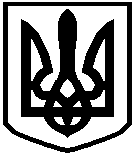 